Original research article                                                                             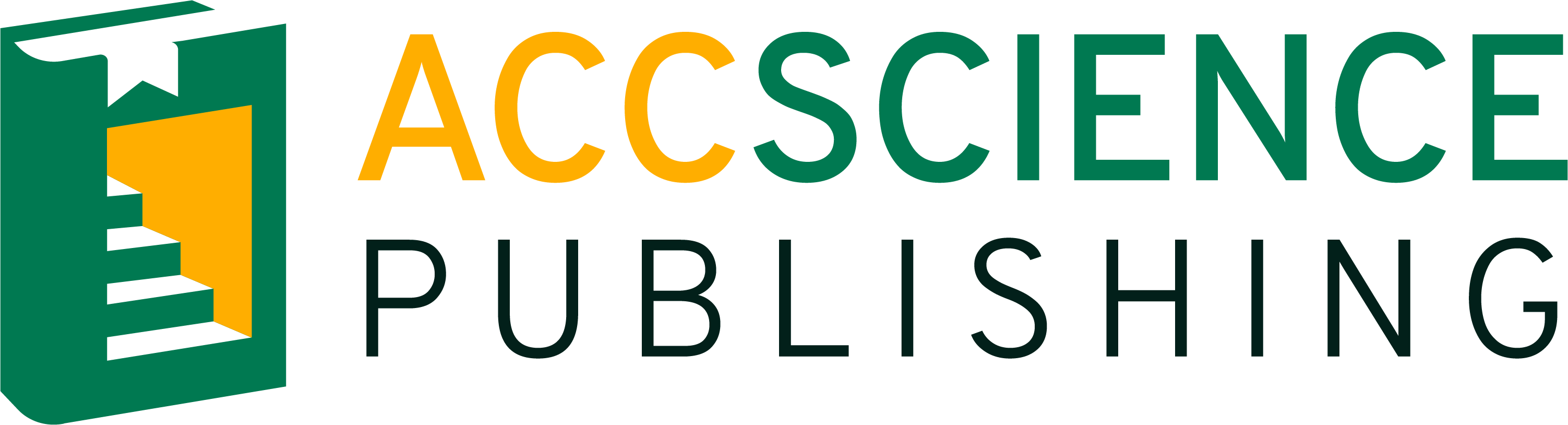 Article title in sentence-case capitalizationAbstractThe acceptable length of abstract is 200–400 words, which is subject to the article type. The abstract should provide a brief summary of the paper. It should not contain any non-standard abbreviations, acknowledgments of support, references, footnotes.Keywords: Key word 1; Key word 2; Key word 3; Key word 4; Key word 5; Key word 61. IntroductionAmerican English is desirable throughout the text. Abbreviations should be spelled out when first used. Integers below ten should also be spelled out (“six” instead of “6” for example). If non-English words are used, such as de facto, they should be italicized. Authors are encouraged to have their manuscript proofread prior to submission.Do not use footnotes in every section of the paper. Avoid using sub-sections in Introduction.Define abbreviations and acronyms upon their first appearance, separately, in the abstract, main text, table legends, and figure captions and legends.In-text citations that will be listed in the References section at the end of the submission should be numbered consecutively in superscript square brackets. For example: Multidisciplinary research spans many disciplines [1]. This result was later contradicted by McClusky and McCarthy [2,3]. This effect has been widely studied [4-6]. This hypothesis is supported by many schools of thoughts [3, 7-9].2. Materials and methods2.1. MaterialsState all the materials used in the study, and include the manufacturer’s name, city and country of origin.2.2. Method 1Describe the method clearly and concisely. 2.3. Method 2Describe the method clearly and concisely.Use Roman numerals in parentheses, e.g., (I), (II), (III), (IV), to list equations and formulae. 			(I)2.3.1. Description AInnovative Medicines＆ Omics allows up to 3 levels of headings.2.3.2. Description BAvoid introducing further sub-sections after the level 3 (e.g., 2.3.2.1. Sub-description).2.4. Statistical analysisInclude at least one paragraphs describing the statistical tests and software used for data analysis.3. Results3.1. Result ADescribe the result clearly and concisely. All figures and tables presented in the paper should be cited in the text in chronological order; for instance, Figure 1 shows CT scan of the heart, and Table 1 presents the parameters used. Insert figures and/or tables at the back of manuscript.Materials that have been published previously should be accompanied by written permission from the copyright holder, such as author(s) and publisher. The statement of written permission should be written in copyright holder’s preferred style.Personal communications and unpublished works can only be used in the manuscript and are not to be placed in the References section. Authors are advised to limit such usage to the minimum. These should be made identifiable by stating the authors, year of personal communications or unpublished works, and the words “personal communication” or “unpublished” in parenthesis, e.g., (Smith J, 2000, unpublished).3.2. Result BDescribe the result clearly and concisely. All figures and tables presented in the paper should be cited in the text in chronological order; for instance, Figure 2(A) shows MRI of the kidney, while Figure 2(B) shows a schematic diagram depicting the mechanism of apoptosis,  and Table 2 presents the parameters used.If supplementary figures and/or tables are included, they should be presented in a chronological order on a separate file called “Supplementary File”. Supplementary figures and/or tables should be appropriately cited in the tex. Make use of capital letter “S” to denote the difference between materials presented in the paper and those in the Supplementary File; for example, Figure S1 (in Supplementary File) shows the flowchart of the clinical study.3.3. Result C3.3.1. Description AInnovative Medicines & Omics (IMO) allows up to 3 levels of headings.3.3.2. Description BAvoid introducing further sub-sections after the level 3 (e.g., 2.3.2.1. Sub-description).4. DiscussionDiscussion can be presented alone, independent of Results section. Alternatively, Discussion can also be merged with Results as 3. Results and Discussion, and sub-sections can be used for better presentation too. In-text citations that will be listed in the References section at the end of the submission should be numbered consecutively in superscript square brackets. For example: Negotiation research spans many disciplines [1]. This result was later contradicted by Becker and Seligman [2,3]. This effect has been widely studied [4-6]. This hypothesis is supported by many schools of thoughts [3, 7-10].5. ConclusionConclusion should be concise. Present only the most important take-home message in this section.ReferencesReferences must be numbered. Include DOI if available. Managing references using software, such as EndNote and Mendeley, is strongly recommended. Personal communications and unpublished works should be excluded from this section. Refer to the Instructions for Author Guidelines (https://accscience.com/journal/AN/instructions) for more information.Younger P, 2004, Using the internet to conduct a literature search. Nurs Stand, 19(6): 45–51.Gamelin FX, Baquet G, Berthoin S, et al., 2009, Effect of high intensity intermittent training on heart rate variability in prepubescent children. Eur J Appl Physiol, 105(1): 731–738.Hargreave M, Jensen A, Nielsen TSS, et al., 2015, Maternal use of fertility drugs and risk of cancer in children — A nationwide population-based cohort study in Denmark. Int J Cancer, 136(8): 1931–1939. http://doi.org/10.1002/ijc.29235Davis M, Charles L, Curry MJ, et al., 2003, Challenging Spatial Norms, Routledge, London, 12–30.Knowles MS, (eds) 1986, Independent study, in Using Learning Contracts, Jossey-Bass, San Francisco, 89–96.Wu S, Sun P, Li R, et al., 2020, Epidemiological Development of Novel Coronavirus Pneumonia in China and Its Forecast. medRxiv. https://doi.org/10.1101/2020.02.21.20026229Chang SS, Liaw L, Ruppenhofer J, (eds) 2000, Proceedings of the twenty-fifth annual meeting of the Berkeley Linguistics Society, February 12–15, 1999: General session and parasession on loan word phenomena. Berkeley Linguistics Society, Berkeley, 12–13.Wang T, Cook C, Derby B, 2009, Fabrication of a glucose biosensor by piezoelectric inkjet printing. Proceedings of the Third International Conference on Sensor Technologies and Applications, 2009 (SENSORCOM-M’09), 82–85.Este J, Warren C, Connor L, et al., 2008, Life in the clickstream: The future of journalism, Media Entertainment and Arts Alliance, viewed May 27, 2009, http://www.alliance.org.au/documents/ foj_report_final.pdfGale L, 2000, The relationship between leadership and employee empowerment for successful total quality management, thesis, Australasian Digital Thesis database, University of Western Sydney, 110–130.Figures and Tables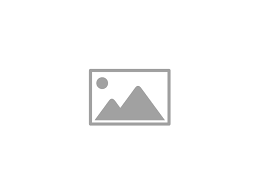 Figure 1. Give title of Figure 1 and figure caption should be beneath the image.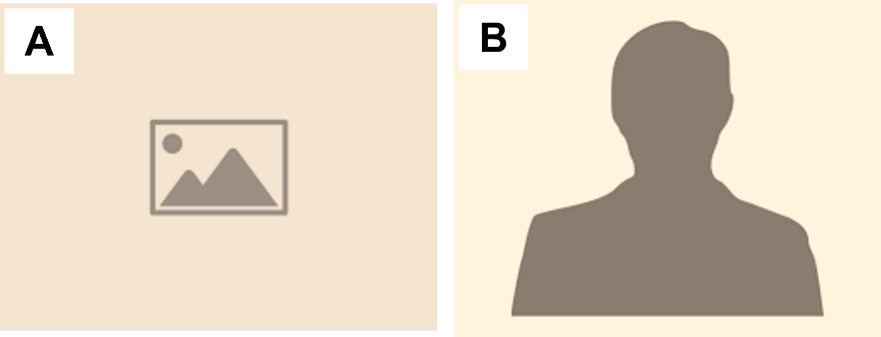 Figure 2. Title of Figure 2. (A) Give a proper title to each panel of the figure. (B) Give a proper title to each panel of the figure.Table 1. Table caption should be placed on top of the table.Add legend below the table. Define all abbreviations used in the table in alphabetical order and define the symbols used. a P<0.05, b P<0.01.Table 2. Table caption should be placed on top of the table.Add legend below the table. Define all abbreviations used in the table in alphabetical order and define the symbols used. a P<0.05, b P<0.01.ParametersTemperatureTemperatureTemperatureParameters55°C80°C100°CParameter A414212 b313Parameter B666 a777888ParametersLight intensityLight intensityLight intensityParametersLowModerateHighParameter A414212 b313Parameter B666 a777888